Marcela Díaz VillaflorDiseñadora gráfica ( U. Tecnológica Metropolitana) Entrenadora canina 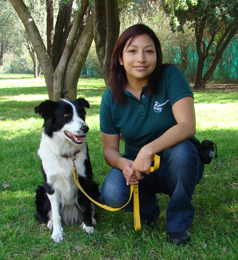 Cursos realizados. -  Febrero a mayo 2002, Curso de Adiestramiento de perros de asistencia para personas con discapacidad y personas sordas, Fundación Bocalán de España, curso dictado en Caracas, Venezuela. -  15 al 17 de Febrero de 2002, Seminario de Psicología canina y Terapias de comportamiento, Fundación Bocalán de España, dictado en Caracas, Venezuela. -  22 al 24 de Febrero de 2002, Seminario de Agility, Fundación Bocalán de España, dictado en Venezuela. -  18 al 21 de Febrero de 2002, Seminario de Adiestramiento de perro guía para ciegos, Eloy Aranda Integrante de la Fundación Once de España, dictado en Caracas, Venezuela. -  Noviembre 2004, ClickerExpo en Orlando, Florida. Conferencias con Karen Pryor, Kay Lawrence, Emma Parson's, Virginia Broittman, Sherri Lippman, y otros destacados especialistas. -  Octubre a diciembre 2005, Curso Etología Clínica en el Instituto Neurológico veterinario, dictado por la Dra. Astrid Concha. Participación como instructora de adiestramiento con clicker y oyente de este curso sobre terapias de comportamiento en perros y gatos. -  3 y 4 de noviembre 2007, IV Jornadas de adiestramiento en positivo con Mary Ray; organizado por AEPA y KnsEdiciones, Madrid, España. -  5 al 11 de noviembre 2007, Campus Multiespecies organizado por Bocalán y Río Safari, con la ponencia de Virginia Broitman. Elche, Alicante; España. -  23 al 25 de marzo 2008, Seminario de agility dictado por Marco Mouwen de Suiza, en Chilcoa, Santiago de Chile. Septiembre 2009, Seminario de agility dictado por José Luiz Filho, en Chilcoa, Santiago de ChileEnero 2010, Seminario de agility dictado por Pere Saavedra en Santiago de Chile.  Experiencia -  Realización del Taller Educación canina y adiestramiento con clicker desde noviembre de 2002. -  Capacitación de dueños de mascotas con cursos a domicilio. -  Tratamiento de problemas conductuales en perros. -  Charla en Facultad de Veterinaria de la Universidad de Las Américas -  Charla de adiestramiento con clicker en Mevepa. -  Manejo de animales en comerciales de televisión, cine y programas de televisión. Trabajo con perros, gatos y gallinas. Cursos realizados. -  Febrero a mayo 2002, Curso de Adiestramiento de perros de asistencia para personas con discapacidad y personas sordas, Fundación Bocalán de España, curso dictado en Caracas, Venezuela. -  15 al 17 de Febrero de 2002, Seminario de Psicología canina y Terapias de comportamiento, Fundación Bocalán de España, dictado en Caracas, Venezuela. -  22 al 24 de Febrero de 2002, Seminario de Agility, Fundación Bocalán de España, dictado en Venezuela. -  18 al 21 de Febrero de 2002, Seminario de Adiestramiento de perro guía para ciegos, Eloy Aranda Integrante de la Fundación Once de España, dictado en Caracas, Venezuela. -  Noviembre 2004, ClickerExpo en Orlando, Florida. Conferencias con Karen Pryor, Kay Lawrence, Emma Parson's, Virginia Broittman, Sherri Lippman, y otros destacados especialistas. -  Octubre a diciembre 2005, Curso Etología Clínica en el Instituto Neurológico veterinario, dictado por la Dra. Astrid Concha. Participación como instructora de adiestramiento con clicker y oyente de este curso sobre terapias de comportamiento en perros y gatos. -  3 y 4 de noviembre 2007, IV Jornadas de adiestramiento en positivo con Mary Ray; organizado por AEPA y KnsEdiciones, Madrid, España. -  5 al 11 de noviembre 2007, Campus Multiespecies organizado por Bocalán y Río Safari, con la ponencia de Virginia Broitman. Elche, Alicante; España. -  23 al 25 de marzo 2008, Seminario de agility dictado por Marco Mouwen de Suiza, en Chilcoa, Santiago de Chile. Septiembre 2009, Seminario de agility dictado por José Luiz Filho, en Chilcoa, Santiago de ChileEnero 2010, Seminario de agility dictado por Pere Saavedra en Santiago de Chile.  Experiencia -  Realización del Taller Educación canina y adiestramiento con clicker desde noviembre de 2002. -  Capacitación de dueños de mascotas con cursos a domicilio. -  Tratamiento de problemas conductuales en perros. -  Charla en Facultad de Veterinaria de la Universidad de Las Américas -  Charla de adiestramiento con clicker en Mevepa. -  Manejo de animales en comerciales de televisión, cine y programas de televisión. Trabajo con perros, gatos y gallinas.               Mail: marceladiaz@adiestramiento.cl                    Fono: (0) 9 265 2277               Mail: marceladiaz@adiestramiento.cl                    Fono: (0) 9 265 2277 